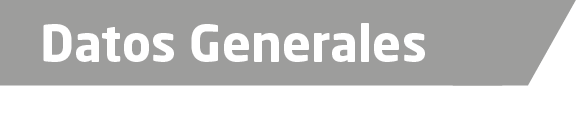 Nombre Brenda Lizbeth Gutiérrez Suarez.Grado de Escolaridad Licenciatura en DerechoCédula Profesional (Licenciatura) 4304493Teléfono de Oficina  784-84-2-54-18.Correo Electrónico princesslizbeth2010@hotmail.comDatos GeneralesFormación Académica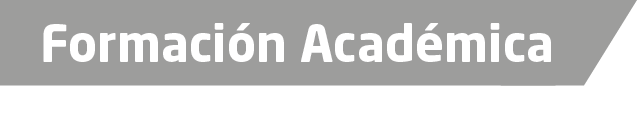 1998-2002Universidad Veracruzana sistema  de enseñanza abierto en la ciudadde Poza Rica, Veracruz. Trayectoria Profesional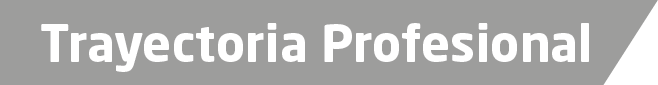 2005 al2009Oficial Secretaria en la Agencia del Ministerio Público Adscrita al Juzgado 1° de1° Instancia, Poza Rica, Veracruz.2009 a1 2014.Oficial Secretaria en la Agencia del Ministerio Público Primera Investigadora, En la ciudad de Tuxpan, Veracruz.2014 al 2015Fiscal Primera en Delitos de Violencia, contra la Libertad y la Seguridad Sexual, en La Unidad Integral de Procuración de Justicia, Tantoyuca, Veracruz. 2015a la fechaFiscal Primera en la Investigación de Delitos de Violencia contra La Familia,Mujeres, Niñas, Niños y de Trata de Personas, en el Distrito judicial VIII, en Papantla, Veracruz.Conocimiento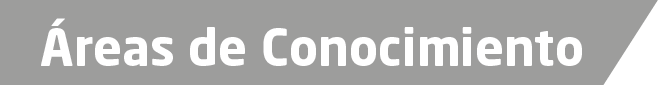 Derecho PenalDerecho Civil